STATE OF CALIFORNIA	GAVIN NEWSOM, GovernorPUBLIC UTILITIES COMMISSION505 VAN NESS AVENUE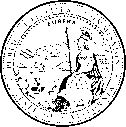 SAN FRANCISCO, CA 94102-3298November 10, 2022NOTICE OF AVAILABILITYTo:  Parties on the CASF Distribution (Service) List Draft Resolution T-17766 will be on the Commission’s December 15, 2022 meeting agenda.  Resolution T-17766 adopts the Environmental Assessment and Initial Study Mitigated Negative Declaration in compliance with the California Environmental Quality Act and approves the issuance of a notice to proceed for the Digital 299 Broadband Project.  This draft resolution is available at the Commission’s website at www.cpuc.ca.gov.   On December 15, 2022, the Commission may vote on this resolution, or it may postpone a vote until later.  When the Commission votes on a draft resolution, it may adopt all or part of it as written, amend or modify it, or set it aside and prepare a different resolution.  Only when the Commission acts does a resolution become binding on the parties.  The conformed resolution, when adopted by the Commission, will be available at the same website.Pursuant to Public Utilities (PU) Code § 311 (g), the above-identified draft resolution is available for public comments.  Comments should be focused on factual, legal, and/or technical errors in the draft resolution.  Comments must be limited to five pages in length and shall include a subject index listing the recommendations to the draft resolution, a table of authorities, and an appendix setting forth the proposed revised findings and ordering paragraphs.The date of submission is the date the comments are received by the Communications Division.  Parties must serve a copy of their comments to the Communications Division staff representatives Karen Eckersley at karen.eckersley@cpuc.ca.gov; Michael Minkus at michael.minkus@cpuc.ca.gov, Ravneet Kaur at ravneet.kaur@cpuc.ca.gov, and on each party set forth on the service list attached to the draft resolution on the same date that the comments are submitted to the Communications Division.Comments are due within 20 days of it being mailed and publicized in the Commission’s website.  Hence, comments on this draft resolution must be submitted no later than 
November 30, 2022.  Reply comments must be submitted no later than 
December 5, 2022.  Replies shall not exceed three pages in length and shall be submitted and served in the same manner as opening comments.Late-filed opening comments and/or reply comments will ordinarily be rejected.  However, in extraordinary circumstances, a request for leave to submit comments or replies late may be filed together with proposed comments/replies.  An accompanying declaration under penalty of perjury shall be submitted setting forth all the reasons for the late submission./s/ ROBERT OSBORNRobert Osborn, Director Communications DivisionCalifornia Public Utilities CommissionCERTIFICATE OF SERVICEI certify that I have, by e-mail, this day served a copy of a notice informing the service list for Resolution T-17766, of the availability of this draft Resolution for public comments at the Commission's web site http://www.cpuc.ca.gov. November 10, 2022, at San Francisco, CaliforniaNOTICEParties should notify the Communications Division, Third Floor, California Public Utilities Commission, 505 Van Ness Avenue, San Francisco, CA 94102, of any change of address to ensure that they continue to receive documents.  You must indicate the Resolution number on the service list on which your name appears./s/ LIGIA SERPASLigia Serpas